PRIMÁTOR MESTA NOVÁKY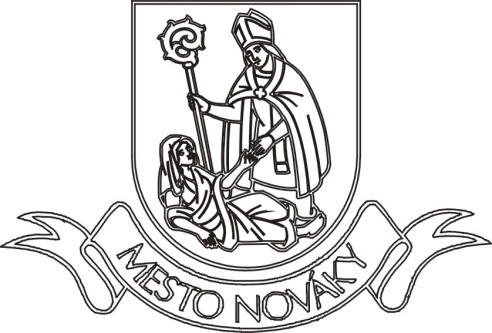             Ing. Dušan ŠimkaV zmysle Zákona č. 369/90 Zb., § 12, ods. 1 o obecnom zriadení v platnom znení, zvolávam zasadnutie Mestského zastupiteľstva do obradnej siene                                      Mestského úradu Novákyna 19. júna 2019 (streda) o 15,00 h Program1.	Otvorenie2. 	Zloženie sľubu poslanca Mestského zastupiteľstva v Novákoch3. 	Vystúpenie občanov prihlásených do rozpravy4.	Prerokovanie protestu prokurátoraInformácie primátora mesta a prednostu MsÚ o činnosti Mestského úradu Kontrola plnenia uznesení a správa o vykonaných kontroláchPlán kontrolnej činnosti hlavného kontrolóra na II. polrok 20198.	Návrh aktualizácie č. 1 rozpočtu mesta na rok 20199.	Návrh aktualizácie č. 1 rozpočtu ZŠ, ZUŠ a CVČ na rok 201910.	Predĺženie nájomnej zmluvy na nebytové priestory – MITU, spol. s r. o.11. 	Uzatvorenie nájomnej zmluvy na nebytové priestory – Materské centrum Nováčik12.	Návrh plánu práce MsZ a MsR na II. polrok 201913.	Návrh zmeny č. 6 Rokovacieho poriadku MsZ14.	Analýza variantov starostlivosti o občanov na základe uznesenia č. 48/2019 zo dňa 19. 02. 201915.	Návrh VZN o určení príspevkov od zákonných zástupcov detí, žiakov a dospelých na čiastočnú úhradu výdavkov v Materskej škole, v Základnej umeleckej škole, v Centre voľného času, v Školskom klube detí, v Školskej jedálni pri Materskej škole a Základnej škole v Novákoch – doplnenie časť V. 16.	Voľba člena Mestskej rady v Novákoch, voľba predsedu Ekonomickej komisie, správy majetku a podnikateľskej činnosti, delegovanie člena do Rady pri Materskej škole v Novákoch17.	Závery komisie výstavby18.	Rôzne		- menovanie veliteľa DHZ					- pozastavenie vyučovania literárno-dramatického odboru v ZUŠ					- zvýšenie príspevku na SOU19.	ZáverMateriál uvedú:K bodu 4, 5, 16		primátor mesta K bodu 6, 7			hlavný kontrolórK bodu 8, 9			vedúca ekonomického oddeleniaK bodu 10, 11			vedúca vnútornej správyK bodu 5, 12, 13		prednosta MsÚK bodu 14, 15			vedúca oddelenia sociálnych vecí, školstva, kultúry a športuK bodu 17			vedúca oddelenia výstavby a rozvoja mestaK bodu 18	vedúca vnútornej správy, vedúca oddelenia sociálnych vecí, školstva, kultúry a športu, prednosta MsÚZasadnutie je verejné, občania sú vítaní.								Ing. Dušan Šimka								  primátor mesta